DSC Change Completion Report (CCR)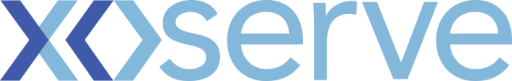 Please send completed form to: box.xoserve.portfoliooffice@xoserve.comDocument Version HistoryTemplate Version HistoryChange TitleFormula Year AQSOQ to Proposing Users (API Solution)Change reference number (XRN)XRN3667aXoserve Project Manager  Charlie HaleyEmail addressCharlie.Haley@xoserve.comContact number01216232620Target Change Management Committee date13/03/19Date of Solution Implementation15/02/19Section 1: Overview of Change DeliverySection 1: Overview of Change DeliveryXRN3667a was raised to look at options on how Shippers can get visibility of the perspective formula year quantity values (AQ/SOQ) prior to them being issued out formally in late March.  The formula year quantity values to become effective in the 1st April are actually calculated by UKL in December the previous year.  Shippers (current and proposing) have stated that it would be of great benefit to be able to have visibility of these perspective quantity values in the case of a possible switching event (with end consumer consent obtained), as currently they are unable to effectively quote end consumers for the coming financial year causing quote errors and possible failures of switches. The permissions to allow Shippers access to the relevant data set via API was discussed and approved at DSC Contract Managers Committee (CoMC) on the 16th January 2019 This API is a chargeable service, the delivery costs will be recovered via Shippers who sign up to the service.The service line associated with this initiative is SS SA22 84.XRN3667a was raised to look at options on how Shippers can get visibility of the perspective formula year quantity values (AQ/SOQ) prior to them being issued out formally in late March.  The formula year quantity values to become effective in the 1st April are actually calculated by UKL in December the previous year.  Shippers (current and proposing) have stated that it would be of great benefit to be able to have visibility of these perspective quantity values in the case of a possible switching event (with end consumer consent obtained), as currently they are unable to effectively quote end consumers for the coming financial year causing quote errors and possible failures of switches. The permissions to allow Shippers access to the relevant data set via API was discussed and approved at DSC Contract Managers Committee (CoMC) on the 16th January 2019 This API is a chargeable service, the delivery costs will be recovered via Shippers who sign up to the service.The service line associated with this initiative is SS SA22 84.Section 2: Confirmed Funding ArrangementsSection 2: Confirmed Funding ArrangementsSection 3: Provide a summary of any agreed scope changesSection 3: Provide a summary of any agreed scope changesNo changeNo changeSection 4: Detail any changes to the Xoserve Service DescriptionSection 4: Detail any changes to the Xoserve Service DescriptionNo changeNo changeSection 5: Provide details of any revisions to the text of the UK Link ManualSection 5: Provide details of any revisions to the text of the UK Link ManualNo change No change Section 6: Lessons LearntSection 6: Lessons LearntN/AN/AVersionStatusDateAuthor(s)Summary of ChangesVersionStatusDateAuthor(s)Summary of Changes2.0Approved17/07/18Rebecca PerkinsTemplate approved at ChMC on 11th July3.0Approved19/12/18Heather SpensleyMoved onto Xoserve’s new Word template in line with new branding